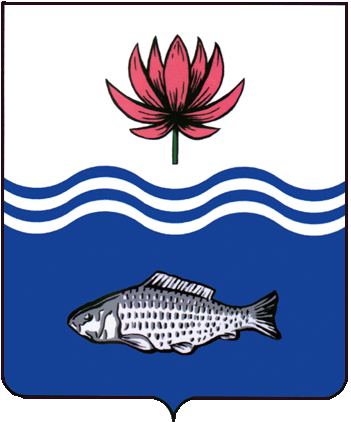 АДМИНИСТРАЦИЯ МО "ВОЛОДАРСКИЙ РАЙОН"АСТРАХАНСКОЙ ОБЛАСТИПОСТАНОВЛЕНИЕО внесении изменений в постановление администрации МО «Володарский район» Астраханской области от 09.12.2020 г. № 1446 «О внесении изменений в постановление администрации МО «Володарский район» от 28.05.2012 г. № 1024 «О предварительном согласовании места размещения объекта, утверждении акта выбора земельного участка и схемы расположения земельного участка на кадастровом плане территории, расположенного по адресу: Астраханская область, Володарский район, п. Володарский»В связи с производственной необходимостью, в целях приведения документов землепользования в соответствие с действующим законодательством Российской Федерации, администрация МО «Володарский район» ПОСТАНОВЛЯЕТ:1.Внести изменение в постановление администрации МО «Володарский район» Астраханской области от 09.12.2020 г. № 1446 «О внесении изменений в постановление администрации МО «Володарский район» от 28.05.2012 г.                            № 1024 «О предварительном согласовании места размещения объекта, утверждении акта выбора земельного участка и схемы расположения земельного участка на кадастровом плане территории, расположенного по адресу: Астраханская область, Володарский район, п. Володарский» следующего содержания:- пункт 1. постановления дополнить словами: «Общая площадь земельного участка с кадастровым номером 30:02:000000:293 составила 46612 кв.м., площадь контура (24) составляет 2293 кв.м.», далее по тексту.2. Данное постановление считать неотъемлемой частью постановления администрации МО «Володарский район» Астраханской области от 09.12.2020 г. № 1446 «О внесении изменений в постановление администрации МО «Володарский район» от 28.05.2012 г. № 1024 «О предварительном согласовании места размещения объекта, утверждении акта выбора земельного участка и схемы расположения земельного участка на кадастровом плане территории, расположенного по адресу: Астраханская область, Володарский район, п. Володарский».3.Администрации МО «Володарский район» внести соответствующие изменения в документацию на земельный участок в филиале ФГБУ «ФКП Росреестра» по Астраханской области.4.Постановление вступает в силу с момента его подписания. 5.Контроль за исполнением настоящего постановления оставляю за собой.И.о. заместителя главы по оперативной работе 						Р.Т. Мухамбетов от 22.12.2020 г.N 1513